Volunteer Time Sheet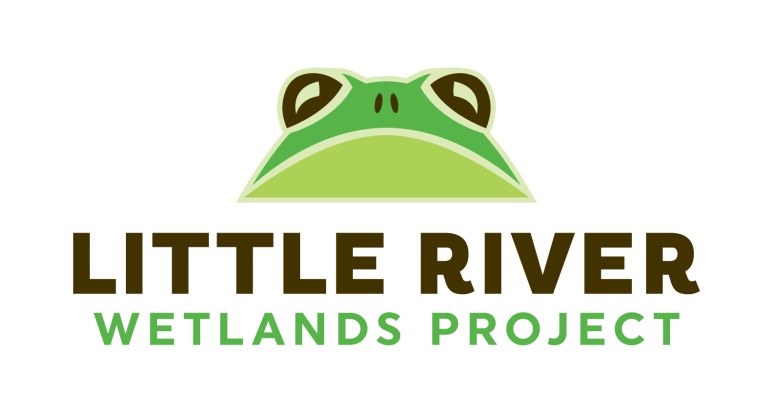 Due November 1, _____Name:_________________DateStewardshipCitizen ScienceEducationOfficeLarge EventsTotals